 9153KVA Power Plant Proposal9153KW电站方案(20230717)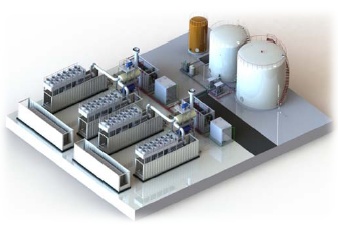 CONTENT目录1. GENERAL DESCRIPTION总则	31.1 GENERAL综述	31.2 DESIGN CONDITION AND PERFORMANCE DATA设计条件和工作特性	31.3 FUEL OIL FOR ENGINE发动机用的燃油	41.4 LUBRICATING OIL FOR ENGINE发动机用的润滑油	41.5 COOLING WATER FOR ENGINE发动机冷却水	41.6 STANDARDS标准	61.7 UNIT AND LANGUAGE单位和语言	61.8 TEST AND INSPECTION测试和检验	61.9 PAINTING涂装	72. CONFIGURE OF POWER PLANT SYSTEM电站系统配置	72.1 GENERATING SETS发电机组	82.2MECHANICAL AUXILIARY SYSTEM机械辅助系统	112.3 ELECTRICAL AUXILIARY SYSTEM电气系统	143.SCOPE OF SUPPLY供货范围	23GENERAL DESCRIPTION总则1.1 GENERAL综述（1）Scheme For Power plant 电站方案.According to user requirements: One Mitsubishi 18KU30B,9153KVAW generator set. Total power :9153KW 6.6KV 60HZ根据用户要求:1台三菱18KU30B ,9153KVAW发电机组组成.总功率:9153KW  6.6KV 60HZ1.2 DESIGN CONDITION AND PERFORMANCE DATA设计条件和工作特性(1) DESIGN AMBIENT CONDITION Refer to ISO 3046 The standard environmental condition:(1)设计环境条件参考ISO 3046标准环境条件:1.3 FUEL OIL FOR ENGINE发动机用的燃油(1) HFO and DOThe viscosity of Diesel oil shall be of≥2 -15cSt at Engine inlet under the power plant operating. (1) 重油/柴油 发动机运行时的柴油机进口柴油的粘度应该在≥2-15cSt重油180燃料油质量标准
项 目                  限 度                检验方法
密度（15℃，kg/l）     不高于0.985        ASTM D1298
运动粘度（50℃，CST） 不高于180         ASTM D445
灰分（m/m，%）       不高于0.10        ASTM D482
残碳（m/m，%）      不高于14           ASTM D189
倾点（℃）            不高于24           ASTM D97
水分（V/V，%）      不高于0.5            ASTM D95
闪点（℃）           不低于66           ASTM D93
含硫（m/m，%）    不高于1.5           A STM D4294/D1552
总机械杂质含量（m/m,%） 不高于0.10    ASTM D4870
钒含量（PPM） 不高于150 ICP轻柴油DO1.4 LUBRICATING OIL FOR ENGINE发动机用的润滑油The Lubricating oil for engine shall be selected from the list of recommended lubricating oil for engine, which shall be of SAE 40.发动机用润滑油应该从发动机的推荐润滑油列表中选择，SAE 40。1.5 COOLING WATER FOR ENGINE发动机冷却水The cooling water system is designed for using normal fresh water with corrosion inhibitor, in order to prevent incrustation and corrosion attack.The following water quality shall be valid:For Engine (circulation water) 为了防止水锈和腐蚀，冷却水系统采用带有防腐剂的淡水。以下是水质要求:发动机（循环水）1.6 STANDARDS标准Unless there are specified standards or codes, all design, manufacturing, quality control and tests shall be in accordance with the applicable portions of below listed prominent international and national Standards and Manufacturer's Standards :-MAN  GB    Chinese standards除非有规定的标准和编码，所有的设计、制造、质量控制和测试应该与以下列出的国际、国家标准和制造商保准一致。- MAN GB    中国国家标准1.7 UNIT AND LANGUAGE单位和语言(1) Units In all correspondences of technical documents, schedules and drawings, metric units of all measurements shall be used.(2) Language The english  language shall be used in all documents, drawings, name plates and correspondences between contractor and owner.(1)单位所有来往的技术文档、计划表和图纸中的测量值均采用公制单位。(2)语言承包人和业主之间，所有的文档、图纸、铭牌和函件均应采用英文。1.8 TEST AND INSPECTION测试和检验  Site testOwner shall perform commissioning and start-up with Contractor's technical assistance. Followings shall be checked before or during commissioning;- Installation check- Engine & generator coupling and alignment check- Test to prove correct operation of interlocks, alarm and tripping circuits- Safety device checkThe performance test procedure will be submitted to the Owner.在承包商的技术支持下，业主完成调试和启动。在调试前和调试期间检查项目如下：-安装检查-发动机和发电机的连接和定位检查-测试为证明互锁、报警和脱扣的正确操作。-安全设备检查性能测试程序提交业主。1.9 PAINTING涂装All equipment will be painted in accordance with manufacturer's standard and painting color will be informed to the Owner.所有设备的涂装依据制造商的标准，喷漆颜色通知业主。2. CONFIGURE OF POWER PLANT SYSTEM电站系统配置Configure of power plant system contains as follows: 电站系统配置包含以下内容：2.1 GENERATING SETS发电机组18KU30B Gen-set The generating sets mainly include engine, duplex bearing generator, high elasticity shaft coupling and public housing. Diesel and duplex bearing generator are connected by high elasticity shaft coupling, which are also supported and fixed by common bed.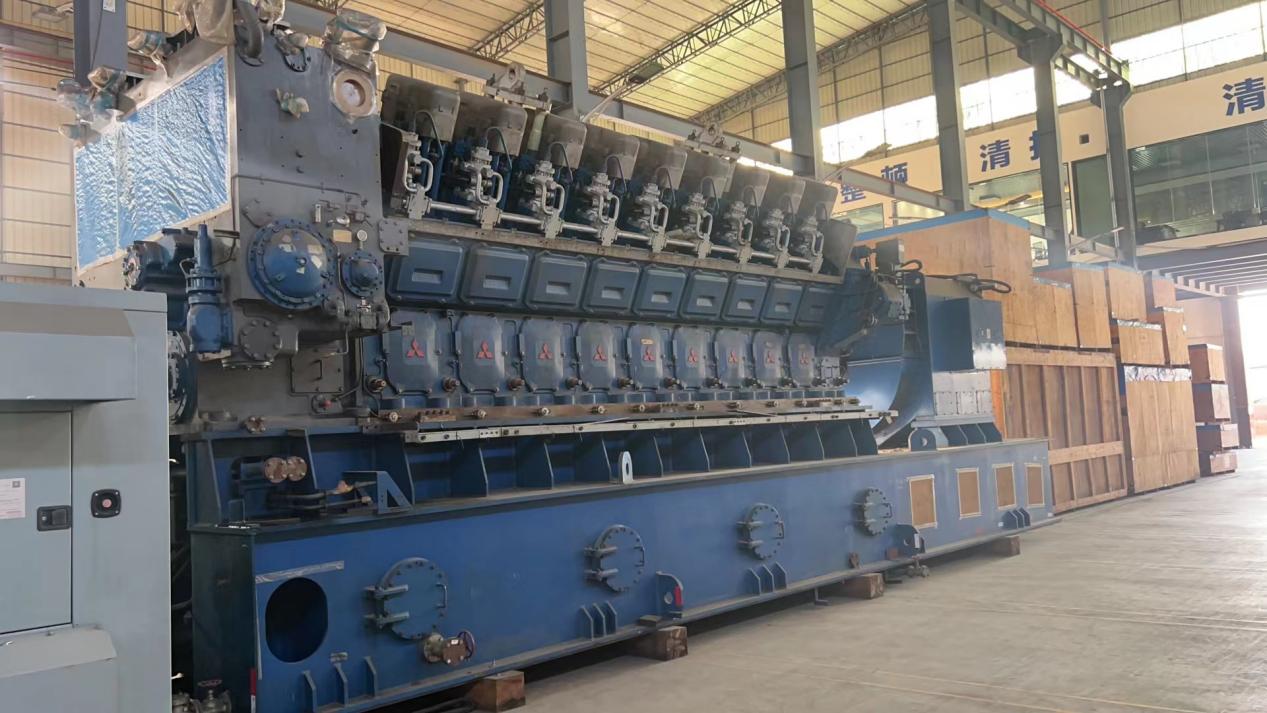 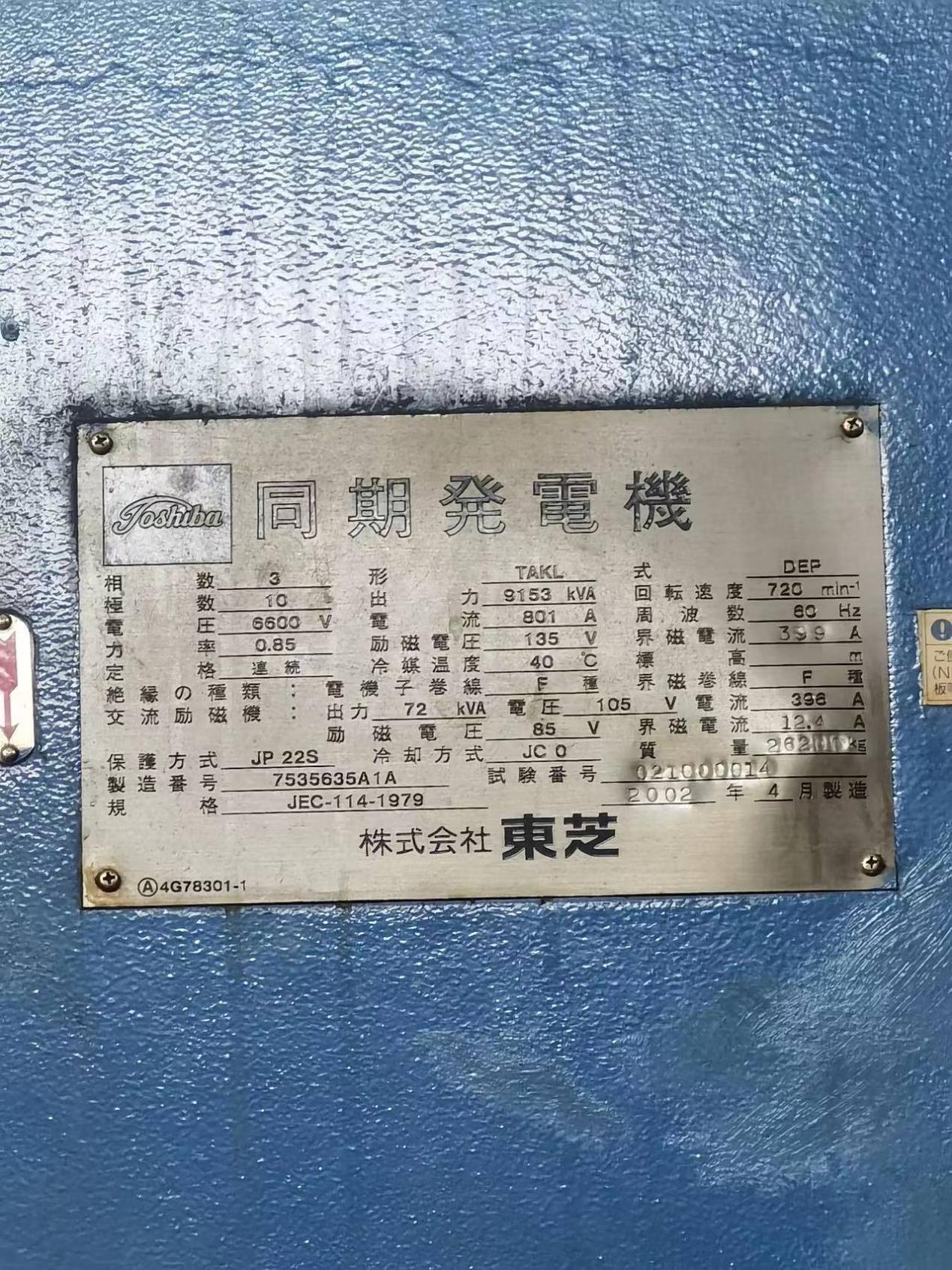 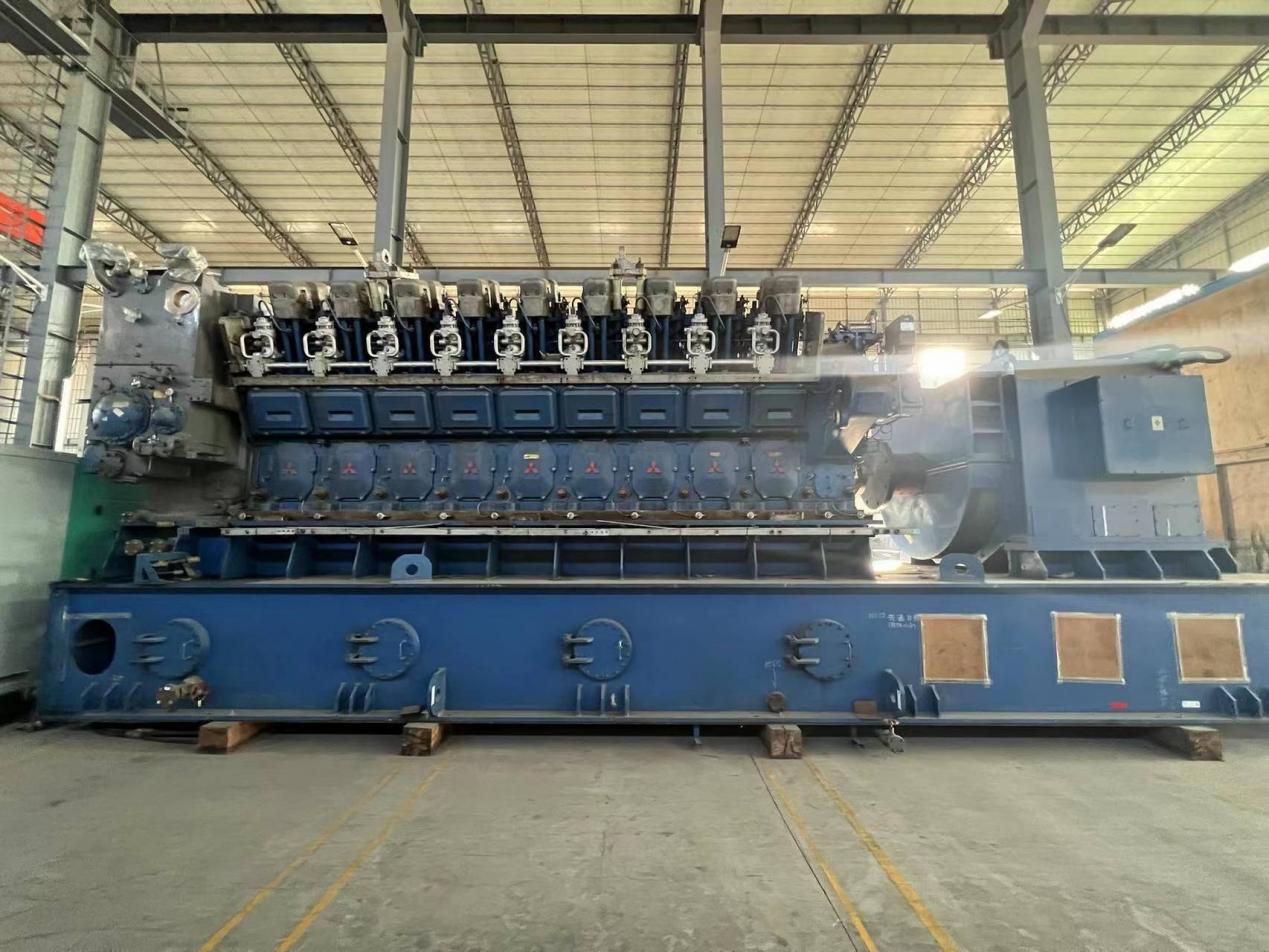 Function of generating sets:Rated power ---------------------------------------------------------------9153KVA  Rated speed ---------------------------------------------------------------720rpm    Rated voltage --------------------------------------------------------------6.6kV   Rated frequency -----------------------------------------------------------60Hz     PF(Power factor) ----------------------------------------------------------0.8（lagging）Boundary dimension）---------------------------------------------------约12890×3810×5930（mm）Dry weight -------------------------------------------------------------------118 t   Steady-state voltage adjusting rate -----------------------------------≤2.5%    Transient voltage adjusting rate ---------------------------------------+20%~-15%Sudden load changing voltage steady time ------------------------1.5S    Voltage fluctuation rate --------------------------------------------------0.5%Steady-state frequency adjusting rate -------------------------------≤0.5%Transient frequency adjusting rate -----------------------------------+10%~-7%Sudden load changing frequency steady time ---------------------≤5SFrequency fluctuation rate ----------------------------------------------≤0.5%Waveform distortion ------------------------------------------------------≤3% 发电机组主要包含发动机、双轴承发电机、高弹性联轴器和公共底盘。发动机和双轴承发电机通过高弹性联轴器连接，被安装固定在公共底盘上。额定功率---------------------------------------------------------------------9153KVA  额定转速---------------------------------------------------------------------720rpm    额定电压--------------------------------------------------------------------6.6kV   额定频率--------------------------------------------------------------------60Hz     功率因数--------------------------------------------------------------------0.8（lagging）外形尺寸（长x宽x高）-----------------------------------------------约12890×3810×5930（mm）干量--------------------------------------------------------------------------118t   稳态电压调整率------------------------------------------------------------≤2.5%    瞬态电压调整率------------------------------------------------------------+20%~-15%电压恢复时间---------------------------------------------------------------1.5S    电压波动率-------------------------------------------------------------------0.5%稳态频率调整率-------------------------------------------------------------≤0.5%瞬态频率调整率------------------------------------------------------------+10%~-7%频率恢复时间---------------------------------------------------------------≤5S频率波动率------------------------------------------------------------------≤0.5%波形畸变率------------------------------------------------------------------≤3%  Engine 发动机 Alternator 发电机2.2MECHANICAL AUXILIARY SYSTEM机械辅助系统2.2.1 LUBRICATING OIL SYSTEM The engine has it’s own internal lubricating oil system. Lube oil service tank is mounted on common-bed.滑油系统发动机有自己的内部润滑油系统，润滑油工作油箱安装在机组的公共地盘上。2.2.2 COOLING WATER SYSTEM The engine cooling water system consists of two cooling water circuits, which are Low temperature(LT) and High temperature(HT) water circuits. The heat transfer to engine cooling water is discharged to atmosphere by Radiator Cooling.冷却水系统发动机冷却水系统由两路冷却水组成，低温冷却水和高温冷却水。传递发动机冷却水中的热量通过散热器释放到大气中。2.2.4 COMPRESSED AIR SYSTEM The compressed air supply system consists of starting air receiver and air compressor as follows.The compressed air supply system provides also the control air to the related auxiliaries through pressure-reducing valve.压缩空气系统压缩空气供应系统由启动空气瓶和空气压缩机组成。压缩空气系统还通过减压阀提供相关辅助设备控制空气。2.2.5INTAKE AIR SYSTEM Intake air filter is dry and washable type filter to be mounted on turbocharger.进气系统进气滤清器为干式、可洗型滤清器，安装在增压器上。2.2.6 EXHAUST GAS SYSTEM Exhaust gas of the engine flows out from turbocharger to atmosphere via expansion joint and silencer.- Total pressure loss in the exhaust gas system : max. 2.5kPa- Exhaust gas silencer : absorption & resonance Type- Exhaust gas boiler unit : Smoke tube type,7 bar.排气系统发动机排气系统通过膨胀节和消音器从增压器流出到大气中去。排气系统排气背压：最大2.5kPa排气消音器：吸收共振型排气锅炉：烟道型，0.7MPa2.3 ELECTRICAL AUXILIARY SYSTEM电气系统Electrical system mainly includes medium voltage system, low voltage system, control system, etc.电气系统主要包括了中压系统、低压系统和控制系统等。2.3.1PLANT SYSTEM VOLTAGE 电站系统电压2.3.2 6.6kV SWITCHGEARS General description 6.6kV switchgear shall be indoor, metal-enclosed, floor mounted, draw out type.Meters, relays, switches and lamps will be flush mounted on the respective cubicle door or on control cabinet. The degree of protection enclosure will be of IP 41x.The breakers shall be triple pole, single throw and vacuum circuit breakerAll the external cables will enter the switchgear through adequate openings at the bottom.Current transformers(CT) will be epoxy-resin type. All current transformer secondary will be connected to short circuiting terminal blocks.Potential transformers(PT) will be epoxy-resin type with primary and secondary fuses.The accuracy class for CT & PT will be of 1.0 cl. for metering 5P20 for protection.The vacuum circuit breaker operating and control circuit will be for 110V DC supplied from 110V DC station which is normally floated with battery and battery charger.The switchgear cubicle will be provided with space heaters to prevent condensation of moisture within the switchgear.For generator feeders, the necessary electrical parameters are to be measured or displayed in each generator control panel.Particulars开关柜综述6.6kV开关柜是户内、金属密封、地板安装、抽出性型仪表、继电器、转换开关和指示灯安装在各自的柜体面板和控制柜内。柜体的防护等级为IP4x。断路器是三极、单掷的真空断路器。所有的外部电缆通过底部足够的开孔进入开关柜。电流互感器（CT）为环氧树脂型。所有电流互感器的二次侧连接到短路的接线端子上。电压互感器（PT）带有一次和二次熔断器的环氧树脂型。CT和PT的精度等级是为保护测量5P20用的1.0级。真空断路器的运行和控制线圈是来自于110V直流站供应的DC110V。开关柜内安装有空间加热器，以防止柜内的水汽凝结。对于发电机馈线，在每个发电机控制屏上测量和显示必要的电气参数。详情2.3.3 400V SWITCHGEARS/MCC/DISTRIBUTION BOARDS General description L.V switchgear will be metal-enclosed, free-standing, dead front structure with electrically operated draw out type air circuit breaker suitable for indoor installation.The air circuit breaker will be 3-pole, 600V class air circuit breaker (ACB) with suitable rating of continuous current rating and interrupting rating respectively.Specification400V开关柜/MCC/配电板综述1）低压开关柜是带有可操作的抽出式空气断路器，适合户内安装的，金属密封的、独立的、框架式结构。2）空气断路器是3极，600V空气断路器(ACB)，带有连续和分断电流额定值合适的等级。规格2.3.5 POWER TRANSFORMER Particulars 电力变压器详情2.3.6 DC SYSTEM Batteries Battery Charger 直流系统蓄电池电池充电器2.3.7 MOTOR General Description AC motors will be suitable for operation on 3-phase, 400V, 60Hz.Unless otherwise specified, all the AC motors will be squirrel cage induction motors suitable for full voltage direct starting.2.3.7马达总则交流电动机适合3相400V/60Hz除非另有说明，所有的交流电动机采用鼠笼式感应电动机，适合于全压直接启动。2.3.8 Cables 2.3.8.1 HV Power Cables 2.3.8.2 L.V Power Cables 2.3.8.3 Control Cables 2.3.8.4Instrumentation cables 电缆2.3.8.1高压电源电缆2.3.8.2低压电源电缆2.3.8.3控制电缆2.3.8.4仪表电缆 2.3.10 Conduits and trays 1) Cables will be installed in above ground conduits, cable trays, underground conduitsor cable trenches or direct buried.2) Conduits will be rigid steel conduits.3) Separate trays for instrumentation cables will be provided to separate them frompower cable.4) Trays for cables for different voltage levels will be stacked in descending order with thehigher voltage above. Instrumentation trays will always be at the bottom.5) Trays will be made of hot-dip galvanized steel for outdoor and indoor.管道和电缆桥架1）电缆可安装于地面管道、电缆桥架、地下管道或电缆槽上方，或直接埋入地面。2）管道应为硬钢管。3）应提供单独的仪表电缆桥架，将仪表电缆和电源电缆分开。4）不同电压的电缆桥架按降序叠放，电压高的置于上方。仪表电缆架桥始终置于底部。5) 室内外的架桥均应采用热浸锌钢。2.3.11 INSTRUMENT & CONTROL SYSTEM 2.3.11.1 ENGINE/ GENERATOR CONTROL PANELEngine/ Generator control panel will be metal-enclosed, free-standing, IP40, indoor installation.a) Control and Monitoring- Engine RPM display- T/C RPM display- Engine pressure display Starting air pressure FO engine inlet pressure LO engine inlet pressure - Engine temperature display FO engine inlet temperature HT water outlet temperature Exh. Gas T/C inlet temperature - D/G set emergency stop - Engine start and stop - Engine speed control - Generator voltage control b) Annunciator c) Synchronizing d) Protection relay (Multi or single protective type) - Under/ over voltage protection - Reverse power protection - Loss of excitation - Over current protection - Over current ground protection - Under and over frequency protection - Lock out relay(separate type) - Differential Protective Relay(87G) However, the above shall be adjusted subject to detail design2.3.11.1发动机/发电机控制屏发动机/发电机控制屏金属密封型、独立的、IP40、户内安装。a)控制和监控-发动机转速显示-增压器转速显示-发动机压力显示启动空气压力发动机燃油进机压力润滑油进口压力-发动机温度显示发动机进口温度高温水出机温度增压器口的排气温度-机组紧急停机按钮-发动机启动和停机-发动机转速控制-发电机电压控制b)报警器c)同步d)保护继电器（多个或单个保护型）-欠/过压保护-逆功保护-失磁-过流保护-过流接地保护-欠/过频保护-闭锁继电器（分离型）-差动保护(87G)然而，以上要求根据详细设计调整。2.3.11.2 Field instrumentation Necessary local instrumentation for field tanks and pipe lines will be provided properly for efficient and reliable plant operation, subject to our standard. Instrumentation will be tropicalized to suitable the conditions of the plant environment.But, the instruments for tanks will be supplied by tanks supplier when tanks are out of contractor`s scope Wherever possible, instruments which perform similar functions in similar applications will be of uniform type and manufacturer. However package mounted instruments will be subject to manufacture standard and practice.Each instrument will be identified and tagged with a tag number, according to job standards. Local indicators will be graduated to in engineering units of the measures variable. Instrument scale ranges will be expressed in S.I. Engineering units.All the instruments will be the industrial type and field proven design.2.3.11.2现场仪表应按照我们的标准，为油罐和管道提供必要的本地仪表，以确保电站的高效、可靠运行。仪表应适合热带气候以适应电站环境条件。但当油罐不在承包商供货范围内时，油罐的仪表应由油罐供应商提供。如有可能，应用于类似领域、功能相近的仪表应为统一类型、由统一的生产商提供。但是，打包安装的仪表应受服从生产商的标准和惯例。每台仪表都应通过鉴定并根据工作标准贴上标签号。本地指示器应使用工程单位，仪表刻度范围应采用国际单位表示。所有仪表均应为工业型，并经现场验证。3.SCOPE OF SUPPLY供货范围Environmental temperature 25℃Barometric pressure 1barRH (relative humidity)30％Gross Output AT Generator Terminal9153KWFuel consumption at Generator Terminal189g/kW.h，tolerance +5% Note: Tolerance + 5%, LCV= 42700 kJ/kg, Load 100%, 50 Hz, PF = 0.8Note: Tolerance + 5%, LCV= 42700 kJ/kg, Load 100%, 50 Hz, PF = 0.8环境温度25℃大气压力1bar相对湿度30％发电机端总输出功率9153KW发电机端的燃油消耗率189g/kW.h，公差 +5% 注：公差+ 5%，低热值=42700 kJ/kg， 100%负荷，50 Hz，PF = 0.8注：公差+ 5%，低热值=42700 kJ/kg， 100%负荷，50 Hz，PF = 0.8ComponentUnitValue比重 (15°C)0.847粘度 (30°C) cst5.2粘度 (100°C)cst1.0倾点°C-5闪点°C50硫%wt≤0.5水%wt0.02钠ppm1.90钾ppm2.40钒ppm3.17铅低热值Kcal/kg10140灰尘%wt微量Property/ featureCharacteristicsUnitRemarkType of water Distillate or freshwater, free  from foreign matter. 
Not to be used: Sea water, brackish water, river water,  brines, industrial waste  water and rain water    - 1) 1°dH (German hardness):10mg CaO/litre17.9mg CaCO3/litre0.357mval/litre0.179mmol/litre2) 1 mg/l 1 ppmTotal hardness  max. 10   °dH  1)1) 1°dH (German hardness):10mg CaO/litre17.9mg CaCO3/litre0.357mval/litre0.179mmol/litre2) 1 mg/l 1 ppmPH-value  6.5 - 8   - 1) 1°dH (German hardness):10mg CaO/litre17.9mg CaCO3/litre0.357mval/litre0.179mmol/litre2) 1 mg/l 1 ppmChloride ion content  max.50   mg/l 2)1) 1°dH (German hardness):10mg CaO/litre17.9mg CaCO3/litre0.357mval/litre0.179mmol/litre2) 1 mg/l 1 ppm要求单位备注水的类型蒸馏水或淡水，无杂质。不能用：海水、淡盐水、河水、卤水、工业废水和雨水 - 1) 1°dH (德国硬度):10mg CaO/litre17.9mg CaCO3/litre0.357mval/litre0.179mmol/litre2) 1 mg/l 1 ppm总硬度max. 10   °dH  1)1) 1°dH (德国硬度):10mg CaO/litre17.9mg CaCO3/litre0.357mval/litre0.179mmol/litre2) 1 mg/l 1 ppmPH值  6.5 - 8   - 1) 1°dH (德国硬度):10mg CaO/litre17.9mg CaCO3/litre0.357mval/litre0.179mmol/litre2) 1 mg/l 1 ppm氯离子含量  max.50   mg/l 2)1) 1°dH (德国硬度):10mg CaO/litre17.9mg CaCO3/litre0.357mval/litre0.179mmol/litre2) 1 mg/l 1 ppm1Generating sets 2Mechanical auxiliary system 3Electrical auxiliary system 1发电机组2机械辅助系统3电气辅助系统Brand and model of engineMitsubishi 18KU30BPatternV18, four stroke, direct injection, turbocharger, water cooled, compressed air starting  Cylinder bore300mmStroke380mm Compressed ratio13.2MCR (Most Continuous Power)8350kWSpeed720r/minDirection of rotationCrankshaft clock-wise rotation (as viewed from output end) Fuel consumption rate (When MCR happens) 189g/kW.h，tolerance +5% Air intake flow23.84kg/kW.hExhaust gas flow64.75t/ hExhaust gas temperature after supercharger350℃Supercharger air pressure4.04 barSupercharger air temperature before cylinder 45~55℃Engine inlet lube pressure0.42~0.5MPa Engine inlet lube temperature68~73℃H.T. water into-machine pressure0.2~0.5MPaH.T. water out-machine temperature68~73℃L.T. water into-machine pressure0.25~0.45MPaL.T. water into-machine temperature30~40℃Fuel into-machine pressure0.3~0.6MPa发动机品牌 三菱 18KU30B模式V18、四冲程、直接喷射、增压中冷、压缩空气启动 缸径300mm行程380mm 压缩比13.2MCR (最大连续功率)8350kW转速720r/min旋转方向顺时针（从功率输出端） 燃油消耗率（当MCR时）189g/kW.h，公差 +5% 空气进气量23.84kg/kW.h排气量64.75t/ h增压器后排气温度350℃增压器空气压力4.04 bar进缸前增压器空气温度45~55℃润滑油进机压力0.42~0.5MPa 润滑油进机温度68~73℃高温水进机压力0.2~0.5MPa高温水出机温度75~85℃低温水进机压力0.25~0.45Mpa低温水进机温度30~40℃燃油进机压力0.3~0.6MPaBrandJEC-114 東芝Rated power9153KVARated voltage6.6kVRated frequency60HzRated speed720 r/minDirection of rotationCounter clock-wise (as viewed from input end) PF0.8(Lagging) Efficiency96%Grade of ProtectionIP44 Winding temperature sensory2×6Pt100 (sensory) (1 set standby) Anti-freezing heaterAC230V Coolant methodSelf-fan coolant AVR (Automatic Voltage Regulator)Installed on generator 品牌JEC-114 東芝额定功率	9153KVA额定电压6.6kV额定频率60Hz转速720 r/min旋转方向顺指针（从输入端看）功率因数0.8（滞后）效率96%防护等级IP244绕组温度传感器2×6Pt100（传感器）（1套备用）防冷凝加热器AC230V 冷却方式风冷AVR（自动电压调节器）安装在发电机上Lube oil filterDuplex typeLube oil pumpEngine driven, mounted on engineLube oil coolerPlate type, mounted on enginePre-lubricating pumpElectric Motor drivenThermostatic valveMounted on engine滑油滤清器双联滤清器滑油泵机带滑油冷却器板式冷却器滑油预供泵电马达驱动恒温阀装机Low temperature water circuit comprises:Low temperature water circuit comprises:LTCW pumpMounted on engineCharge air coolerMounted on engineLubricating oil coolerPlate typeLTCW radiatorAir coolingLTCW expansion water tankHigh temperature water circuit comprises:High temperature water circuit comprises:HTCW pumpEngine driven, mounted on engineEngine water jackets/cylinder headMounted on engineThermostatic valveMounted on engineHTCW expansion water tank低温水路的组成低温水路的组成低温水泵机带中冷器装机滑油冷却器板式低温水散热器水冷却塔低温膨胀水箱客户自制高温水路的组成高温水路的组成高温水泵机带发动机缸套/缸头装机恒温阀装机高温膨胀水箱Engine startingCompressed air, 7 barAir compressorElectric Motor driven, 30 barAir receiverCylindrical, 30 bar发动机启动压缩空气，0.7MPa空气压缩机电马达驱动3MPa空气瓶圆柱型，3MPaGeneratorAC 11kV, 3PH, Secondary distributionAC 400V,3PH,MotorsAC 400V,3PH, AC controlAC 230V, 1PH, DC controlDC 110V, 2W or 24V, GridAC 6.6kV, 3PH, 发电机AC 11kV, 3PH, 二次分配AC 400V,3PH,马达AC 400V,3PH, 交流控制AC 230V, 1PH, 直流控制DC 110V, 2W or 24V, 电网AC 6.6kV, 3PH, TypeKYN28-24Rated voltage 24kV 3PH, 60HzService voltage 6.6kV 3PH, 60HzGround system Solidly grounded Control power DC110VSwitch gear main bus current 630A/1250AMaterial of busbar Copper Circuit breaker Type: Draw out type, VCB Rated voltage: 24kV, 3PH Rated current: 630ARated interrupting current: 25kA型号KYN28-24额定电压24kV 3PH, 60Hz供电电压6.6kV 3PH, 60Hz接地系统直接接地控制电源DC110V开关主母线电流630A/1250A母线材料铜断路器型号：抽出型，真空断路器额定电压：24kV, 3PH额定电流：630A/1250A额定分断电流：25kATypeMetal enclosed type for indoor serviceRated voltage600VAC,3PH,60HzService voltage400VAC,3PH,60HzGround systemSolidly groundedControl power110VDC for ACB and 230VAC, 1Ph BusCopper bus with current rating as requiredCircuit breakerAir circuit breakerCircuit breakerType : Draw out type Rate voltage: 600V, 3PH, 60HzRated current: 630ARated interrupting current : 65kA SYMM.Operating type : Motor spring type Over current trip : Direct acting trip device No of poles: 3p型号为屋内检修的金属密封型额定电压600VAC,3PH,60Hz供电电压400VAC,3PH,60Hz接地系统直接接地控制电源110VDC for ACB and 230VAC, 1Ph母线按照规定额定电流的铜母线断路器空气断路器断路器型号：抽出型额定电压: 600V, 3PH, 60Hz额定电流: 630A分断电流 : 65kA SYMM.操作形式：电马达弹簧型过流跳闸：直接动作脱扣装置极数: 3pAux. Transformer Aux. Transformer a) Rated voltage H.V 6.6kVL.V 0.4kVb) Winding H.V Delta L.V Wye c) Vector group Dyn11d) Capacity 350kVAe) Cooling oil-immersedf) Tap changer NLTC 2 ×±2.5% TAPS辅助变压器辅助变压器a) 额定电压高压侧6.6kV低压侧0.4kVb)绕组高压侧三角形低压侧星形c)矢量组Dyn11d) 容量350kVAe)冷却油浸式f)分接头NLTC 2 ×±2.5% TAPSRated voltage110V DC & 24V DCTypeLead-AcidNo. of cellAs requiredCapacityAs requiredNo minal voltage12V/cellBack-up time60 Minutes* Capacity shall be adjusted during the detail design* Capacity shall be adjusted during the detail designTYPEMetal-enclosed, indoor, floor mounted Float charger combined booster chargerQuantityOne set for 110V DC systemRated output 24V DC, 50A & 110V DC, 50AFeeder Molded case circuit breakerNo. of pole2P额定电压110V DC & 24V DC类型铅酸电池组数目按照需要容量按照需要单元蓄电池电压12V/块备用时间60分钟* 容量根据详细设计调整* 容量根据详细设计调整类型金属密封、户内、地板安装浮充电结合大电流充电数量为110V直流系统的一套额定输出24V DC, 50A & 110V DC, 50A馈线模式断路器极数2PTechnical Specifications for LV Motors.Technical Specifications for LV Motors.Rated voltage400V, 3PH, 60HzEnclosureIndoor area Outdoor area Insulation classFSpace heatersOutdoor motors, 37.5KW & largerStarting typeDirect on line startingOthersTropical design低压电动机的技术规格低压电动机的技术规格额定电压400V, 3PH, 60Hz外壳户内: IP54户外: IP55绝缘等级F空间加热器户外电动机，37.5kW或更大启动类型直接启动其他热带设计Type24 kV, XLPE, PVC sheathedCore3CMinimum sizeAs per calculationConductorCopperType0.6/1.0kV XLPE, PVC sheathedCoreMultiple (3C or 4C)ConductorCopperType 600V CVV (PVC/PVC)ShieldingAs neededMultiple CoreMultiple (2C through 30C)ConductorCopperType 600V CVVS ShieldingShieldedCore1 pair and multi-pairConductorCopper类型24 kV, XLPE, PVC 护套芯数3C或1C最小尺寸根据计算导体铜类型0.6/1.0KV XLPE, PVC 护套芯数多芯（2C、3C 或4C）或单芯（1C）导体铜类型600V CVV（PVC/PVC）屏蔽芯数多芯（2C-30C）导体铜类型600V CVVS屏蔽带屏蔽层芯数一对及多对导体铜ITEM No.
序号DESCRIPTION
名称SPECIFICATION
技术规格REQUIRED 
必需的REQUIRED 
必需的SCOPE
责任方SCOPE
责任方ITEM No.
序号DESCRIPTION
名称SPECIFICATION
技术规格Qty
数量Unit
单位
Supply供应商OWNER
业主1GENERATOR SET
发电机组11.1Diesel engine 
柴油机Mitsubishi 18KU30B 8350KW1Unit(s)■1.2Alternator with AVR
发电机带AVRJEC-114  9153KVA, 0.8PF, 6.6kV, 60Hz1Unit(s)■1.3Common bed
公共底盘For engine and alternator, with lube oil sump tank1Unit(s)■1.4Flexible coupling assembly
高弹性联轴器1Set(s)■2MECHANICAL AUXILIARY SYSTEM
机械辅助设备2.2fuel SYSTEM 
燃油系统2.2.1重油供应单元HFO supply unit2500m3/hr 1.0mpa1Unit(s)■2.2.2重油分离单元HFO separation unit2500m3/hr1Unit(s)■2.3.3废气锅炉exhaust gas boiler600t/hr 1.0mpa1Unit(s)■2.4LUBRICATING OIL( LO)SYSTEM  
润滑油系统2.4.1Lube Oil (Centrifuge) Separator unit 
润滑油分离单元Effective capacity 0.8m3/h per separator.1Unit(s)■2.5COMPRESSED AIR SYSTEM
压缩空气系统2.5.1Starting Air Compressor Unit
启动空气压缩机单元37m3/h,30bar1Unit(s)■2.5.2Starting Air Receiver Unit 
启动空气瓶500L, 30kg/cm2, with 40kg/cm2 relief valve.1Set(s)■2.5.3Control Air Receiver Unit 
控制空气瓶300L, 30kg/cm2, with 40kg/cm2 relief valve.1Set(s)■2.6WATER COOLING SYSTEM  
水冷却系统2.6.1Radiator
散热器1Unit(s)■　2.6.2HT Expansion Tank
高温水膨胀水箱300L1Unit(s)■　2.6.3LT Expansion Tank
低温水膨胀水箱300L1Unit(s)■　2.7EXHAUST GAS SYSTEM 
排气系统2.7.1Silencer
消音器1Pc(s)■2.7.2Expansion Bellows
膨胀节1Pc(s)■2.9OTHER EQUIPMENT AND MATERIALS 
其他设备和材料2.9.1System Piping & Fitting & Auxiliary material
系统管路、管件和辅助材料System Gauges\control & Fitting14Pc(s)■　2.9.2System Valves & Fitting
系统阀门和管件14Pc(s)■　2.9.3System Gauges\control & Fitting
系统仪表、控制和管件14Pc(s)■　3ELECTRICAL AUXILIARY SYSTEM
电气辅助系统3.1MV ELECTRICAL SYSTEM
中压电气系统3.1.1Generator Circuit Breaker Panel (GB)
发电机出线屏KYN28-24, 630A, 25KA1sets■3.1.2Station service transformer  11KV Side CB Panel  
厂用电变压器11kV进线屏KYN28-24, 630A, 25KA1sets■3.1.3Station Service Transformer 
厂用电变压器500KVA, 11/0.4KV, Dyn111sets■3.2LV ELECTRICAL SYSTEM
低压电气系统3.2.1LV Input CB Panel
低压进线屏ACB,0.4kV, 1000A, 60Hz1Unit ■3.2.3Auxiliary Equipment Control Panel
辅助设备控制屏1Units ■3.3CONTROL & PROTECTION SYSTEM 
控制和保护系统3.3.1Diesel Engine local control panel
柴油机就地控制屏1Units■3.3.2Central Operating System 
集中操作系统　Including parallel machine device 包括并机装置1Unit ■3.4DC SYSTEM
直流系统3.4.1DC System Control Panel (DCC)
直流控制屏1Unit ■3.4.2Accumulator Battery Panel 
蓄电池屏1Unit ■3.5INSTALLATION MATERIALS
安装材料3.5.1Power Cable 
动力电缆1lot■3.5.2Control Cable
控制电缆1lot■　3.5.3Cable Bridge & Stand & Install auxiliary materials
电缆桥架、支架和安装材料1lot■　4Spare Part
备件4.1Standard Spare Parts for Engine
发动机标准备件1Set(s)　■4.2Standard Spare Parts for Generator
发电机标准备件1Set(s)　■4.3Standard Spare Parts for AUX. Equipment
辅助设备标准备件1Set(s)　■5Tool
工具5.1 Tools for Engine工具	1Set(s)■